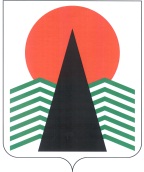 ГЛАВА  НЕФТЕЮГАНСКОГО  РАЙОНАпостановлениег.НефтеюганскО назначении публичных слушаний по проекту решения Думы Нефтеюганского района «О внесении изменений в Устав муниципального образования 
Нефтеюганский район»В соответствии с Федеральным законом от 06.10.2003 № 131-ФЗ «Об общих принципах организации местного самоуправления в Российской Федерации», решением Думы Нефтеюганского района от 27.05.2015 № 599 «Об утверждении порядка организации и проведения публичных слушаний», с целью приведения Устава муниципального образования Нефтеюганский район в соответствие 
с действующим законодательством  п о с т а н о в л я ю:Назначить публичные слушания на 18.00 часов 24.07.2018 по проекту решения Думы Нефтеюганского района «О внесении изменений в Устав муниципального образования Нефтеюганский район» (приложение № 1), проводимые по инициативе Главы Нефтеюганского района по адресу: город Нефтеюганск, микрорайон 3, дом 21, актовый зал (4 этаж, кабинет 418).Сформировать рабочую группу по организации и проведению публичных слушаний (далее – Рабочая группа) в следующем составе:2. Опубликовать Порядок учета предложений по проекту решения Думы Нефтеюганского района «О внесении изменений в Устав муниципального образования Нефтеюганский район», а также  участия граждан в его обсуждении, утвержденный решением Думы Нефтеюганского района от 26.04.2016 № 735, 
в целях обеспечения участия населения в осуществлении местного самоуправления (приложение № 2).3. Замечания и предложения по проекту решения Думы Нефтеюганского района «О внесении изменений в Устав муниципального образования Нефтеюганский район» в соответствии с Порядком учета предложений  по проекту решения Думы Нефтеюганского района «О внесении изменений в Устав муниципального образования Нефтеюганский район» принимаются Рабочей группой в течение 
30  дней со дня опубликования настоящего постановления.4.	Настоящее постановление подлежит опубликованию в газете «Югорское обозрение» и размещению на официальном сайте органов местного самоуправления Нефтеюганского района.5. Контроль за выполнением постановления осуществляю лично.Исполняющий обязанности Главы района							С.А.КудашкинПриложение № 1к постановлению Главы Нефтеюганского районаот 10.07.2018 № 60-пгДУМА НЕФТЕЮГАНСКОГО РАЙОНАПРОЕКТ РЕШЕНИЯО внесении изменений в Устав муниципального образования Нефтеюганский район   Руководствуясь Федеральным законом от 06.10.2003 № 131-ФЗ «Об общих принципах организации местного самоуправления в Российской Федерации», Уставом муниципального образования Нефтеюганский район, с целью приведения Устава муниципального образования Нефтеюганский район в соответствие с действующим законодательством,Дума Нефтеюганского района решила:1. Внести в Устав муниципального образования Нефтеюганский район (в редакции решений Думы Нефтеюганского района от 16.06.2005 № 616, от 26.02.2007 № 295, от 28.01.2008 № 645, от 16.07.2008 № 757, от 06.04.2009 № 902, от 24.09.2009 № 977, от 11.03.2010 № 1060, от 29.07.2010 № 1111, от 31.08.2010 № 1115, от 14.12.2010 № 1170, от 21.02.2011 № 1200, от 23.09.2011 № 70, от 29.02.2012 № 165, от 10.08.2012 № 260, от 25.12.2012 № 315, от 27.03.2013 № 340, от 27.08.2013 № 390, от 31.01.2014 № 445, от 23.12.2014 № 545, от 08.04.2015 № 580, от 28.04.2015 № 590, от 07.10.2015 № 653, 10.02.2016 № 687, от 01.06.2016 № 745, от 15.02.2017 № 86, от 05.07.2017 № 141, от 23.08.2017 № 154, от 25.10.2017 № 178, от 28.02.2018 № 219, от 30.05.2018 № 242) следующие изменения:1.1. в пункте 1 статьи 6:1.1.1. подпункт 5 после слов «за сохранностью автомобильных дорог местного значения вне границ населенных пунктов в границах муниципального района» дополнить словами «, организация дорожного движения»;1.1.2. подпункт 14 изложить в следующей редакции:«14) участие в организации деятельности по накоплению (в том числе раздельному накоплению), сбору, транспортированию, обработке, утилизации, обезвреживанию, захоронению твердых коммунальных отходов на территории муниципального района;»;1.2. пункт 2 статьи 28 дополнить абзацем вторым следующего содержания:«Полномочия депутата Думы района начинаются соответственно со дня вступления в должность главы поселения, входящего в состав Нефтеюганского района, или со дня избрания депутата представительного органа данного поселения депутатом Думы района и прекращаются соответственно со дня вступления в должность вновь избранного главы поселения или со дня вступления в силу решения об очередном избрании в состав Думы района депутата от данного поселения.»;	1.3. в пункте 3 статьи 29:1.3.1. подпункт 8 изложить в следующей редакции:«8) единовременные выплаты:к юбилейным датам в связи с достижением возраста 50, 55, 60, 65 лет;на оздоровление депутата Думы района и его несовершеннолетних детей;»;1.3.2. дополнить подпунктом 14 следующего содержания:«14) компенсация стоимости расходов по проезду к месту получения услуг, предусмотренных путевкой или связанных с отдыхом, и обратно к ежегодному оплачиваемому отпуску, в том числе детям депутата Думы района.»;1.4. в пункте 2 статьи 34.1:1.4.1. подпункт 8 изложить в следующей редакции:«8) единовременные выплаты:к юбилейным датам в связи с достижением возраста 50, 55, 60, 65 лет;на оздоровление Главы Нефтеюганского района и его несовершеннолетних детей;»;1.4.2. дополнить подпунктом 14 следующего содержания:«14) компенсация стоимости расходов по проезду к месту получения услуг, предусмотренных путевкой или связанных с отдыхом, и обратно к ежегодному оплачиваемому отпуску, в том числе детям Главы района.»;	1.5. в статье 38:1.5.1. в пункте 4:1.5.1.1. подпункт 10 изложить в следующей редакции:«10) осуществляет на территории Нефтеюганского района следующие полномочия в области обращения с твердыми коммунальными отходами:создаёт и содержит места (площадки) накопления твердых коммунальных отходов, за исключением установленных законодательством Российской Федерации случаев, когда такая обязанность лежит на других лицах;определяет схемы размещения мест (площадок) накопления твердых коммунальных отходов и ведёт реестр мест (площадок) накопления твердых коммунальных отходов;организует экологическое воспитание и формирование экологической культуры в области обращения с твердыми коммунальными отходами;»;1.5.1.2. подпункт 10.1 изложить в следующей редакции:«10.1) осуществляет полномочия в области обращения с твердыми коммунальными отходами, предусмотренные подпунктом 10 настоящего пункта, на межселенной территории;»;1.5.1.3. дополнить подпунктом 26 следующего содержания:«26) осуществляет полномочия в области организации дорожного движения, предусмотренные Федеральным законом от 29.12.2017 № 443-ФЗ «Об организации дорожного движения в Российской Федерации и о внесении изменений в отдельные законодательные акты Российской Федерации».»;1.5.2. подпункт 19 пункта 5 изложить в следующей редакции:«19) ведёт учет детей, подлежащих обучению по образовательным программам дошкольного, начального общего, основного общего и среднего общего образования, закрепляет определенную территорию Нефтеюганского района за конкретной муниципальной образовательной организацией;»;1.6. пункт 2 статьи 46 дополнить абзацем вторым следующего содержания: «Официальным опубликованием муниципального правового акта или соглашения, заключенного между органами местного самоуправления, считается первая публикация его полного текста в периодическом печатном издании, распространяемом в соответствующем муниципальном образовании.».2. Направить настоящее решение Думы Нефтеюганского района в Управление Министерства юстиции Российской Федерации по Ханты-Мансийскому автономному округу - Югре на государственную регистрацию.3. Опубликовать настоящее решение в газете «Югорское обозрение» в течение семи дней со дня его поступления из Управления Министерства юстиции Российской Федерации по Ханты-Мансийскому автономному округу – Югре и разместить на официальном сайте органов местного самоуправления Нефтеюганского района.4. Настоящее решение Думы Нефтеюганского района вступает в силу после официального опубликования в газете «Югорское обозрение» за исключением особенностей, установленных пунктом 5 настоящего решения.5. Подпункт 1.1.1 пункта 1.1 и подпункт 1.5.1.3 пункта 1.5.1 настоящего решения вступают в силу с 30.12.2018, подпункт 1.1.2 пункта 1.1, пункты 1.3, 1.4, подпункт 1.5.1.1 и 1.5.1.2 пункта 1.5.1 настоящего решения вступают в силу с 01.01.2019.Приложение № 2к постановлению Главы Нефтеюганского районаот 10.07.2018 № 60-пгПОРЯДОКучета предложений по проекту решения Думы Нефтеюганского района«О внесении изменений в Устав  муниципального образования Нефтеюганский район», а также участия граждан в его обсужденииНастоящий Порядок разработан в соответствии с требованиями Федерального закона «Об общих принципах организации местного самоуправления в Российской Федерации», Положением о порядке организации и проведения публичных слушаний в Нефтеюганском районе с целью обеспечения участия жителей Нефтеюганского района  в осуществлении местного самоуправления.Жители Нефтеюганского района, обладающие избирательным правом, вправе принять участие в обсуждении проекта решения Думы района «О внесении изменений и дополнений в Устав муниципального образования Нефтеюганский район» (далее по тексту – проект решения) и внести свои предложения.Предложения направляются в администрацию Нефтеюганского района  
в адрес рабочей группы: 628309, Ханты-Мансийский автономный округ – Югра, г.Нефтеюганск, микрорайон 3, дом 21, телефон 250121, 250187.Предложения направляются в письменном виде в  течение 30  дней со дня опубликования проекта решения и настоящего Порядка.Предложения вносятся только в отношении изменений в Устав муниципального образования Нефтеюганский район, должны соответствовать действующему законодательству, не допускать противоречия либо несогласованности с иными положениями Устава муниципального образования Нефтеюганский район и обеспечивать однозначное толкование.Поступившие предложения регистрируются ответственным лицом рабочей группы с указанием инициатора внесения предложения, ф.и.о., контактного телефона.Все поступившие предложения  от жителей района по проекту решения  подлежат рассмотрению и обсуждению на заседании Уставной комиссии. Рабочая группа представляет в Уставную комиссию все поступившие предложения 
от жителей района  и заключение по их анализу.Предложения, поступившие  до дня проведения  публичных слушаний, предоставляются в Уставную комиссию не позже 2 дней до дня проведения публичных слушаний и  должны быть зачитаны на публичных слушаниях.Предложения, поступившие после проведения публичных слушаний,  рабочая группа предоставляет  в Уставную комиссию не позднее 3 дней до дня проведения заседания Думы района по утверждению решения «О внесении изменений в Устав муниципального образования Нефтеюганский район».Все жители района могут принять участие в  публичных слушаниях 
и в процессе их проведения вправе открыто высказывать свое мнение по проекту решения и поступившим предложениям, задавать вопросы выступающим. Жители района, желающие принять участие в публичных слушаниях 
с правом выступления, для аргументации своих предложений обязаны подать 
в письменной форме заявку. Заявка подается в  рабочую группу не позднее, чем за 2 дня до дня проведения публичных слушаний.Массовое обсуждение опубликованного проекта может проводиться  
в форме публичных мероприятий в соответствии с законами Российской Федерации 
и законами Ханты-Мансийского автономного округа – Югры, а также в виде опубликования интервью, мнений, предложений, коллективных и индивидуальных обращений жителей района и их объединений в средствах массовой информации.Население района вправе участвовать в иных формах обсуждения, 
не  противоречащих действующему законодательству.10.07.2018№ 60-пг№ 60-пгКотова Татьяна Георгиевназаместитель главы Нефтеюганского района, председатель Рабочей группыКузьмина Наталья Викторовнапредседатель юридического комитета администрации Нефтеюганского района, секретарь Рабочей группы.Члены Рабочей группы:Шатиленя Виктория Викторовназаместитель председателя юридического комитета администрации Нефтеюганского районаСапунов Виталий Юрьевичдепутат Думы Нефтеюганского района.